Для чего наращивают ногти?   Если исключить чисто эстетические аспекты, связанные, к сожалению, с вопросами медицинскими, как - то, тяжелая травма ногтя и как следствие, невозможность его восстановления, то мы с определенной долей уверенности можем заявить - ногти наращивают для удовольствия и самовыражения.   В самом деле, далеко не все особы женского пола осмелятся щеголять по улицам в агрессивном мини или с ярко-фиолетовой челкой - а вдруг их внутреннее содержание желает выразиться именно через эти атрибуты?   Вот в этих случаях и приходит на помощь ногтевая эстетика, и, если женщина в легкомысленном мини на деловом мероприятии рискует нарваться на косые взгляды, то в то же время женщина с шикарными, хотя бы и супердлинными ногтями вызовет к своей особе лишь вежливый интерес- "...мол, как она с такими-то ногтями по хозяйству справляется, не делает, небось, ничего".   Однако такие моменты, по большому счету, никого, кроме самой женщины, не касаются, а цель собственно достигнута - она выделилась из толпы и надолго запомнилась несколько необычным, но ухоженным видом рук.   Так что иногда за желанием нарастить ногти стоит целая философия!   А сколько интересного о ее обладательнице может поведать длина, форма, цветовая гамма!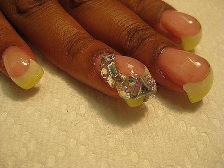    Вот аккуратные ноготки с безупречной линией французского маникюра, принадлежащие типичной начинающей бизнес- леди, стремящейся к унификации вообще и собственного образа в частности - но ее выдает кокетливый цветочек со стразом на безымянном пальчике – однако, не такая уж и бука наша бизнес-леди, и вовсе не прочь повеселиться в хорошей компании, отдыхая от трудовых будней в офисе.    А вот руки с короткими, правильной формы ноготками - стоит заменить на них пастельный лак на вечерние, насыщенные оттенки, и они тотчас же превратят руки своей обладательницы в руки гламурной кинозвезды.   Стилеты, блэйды, эджи предпочитают представительницы публичных, творческих профессий - например, хореографы, дизайнеры, модели; однако данное утверждение отнюдь не аксиома, и такую форму ногтей вполне можно увидеть на руках и юной студентки, и "продвинутой" домохозяйки.    Однако, основным условием для создания при помощи ногтевой эстетики цельного, законченного образа, является, несомненно, следующее - никогда, ни при каких обстоятельствах наращенный маникюр не должен выглядеть вульгарно и ставить под сомнение наличие вкуса у его обладательницы, либо же агрессивно "выбиваться " из общего контекста образа - каждая деталь его должна быть гармонична и целесообразна - лишь при соблюдении всех этих моментов наращенные ногти служат великолепным аксессуаром, подчеркивающим соответствующий стиль его обладательницы.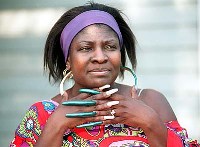    А для того, чтобы обзавестись этой заманчивой красотой, позволяющей с легкостью привносить в Ваш образ новые чарующие штрихи, мы настоятельно советуем либо воспользоваться услугами высококлассных мастеров (не поленитесь, устройте допрос с пристрастием для всех подруг или родственниц на предмет узнавания координат мастера, работа которого вам лично пришлась по душе), либо...сами попробуйте научиться этому изящному ремеслу!   В этом случае перед вами открываются два пути - либо отправиться в официальную школу с получением официального же диплома, либо грызть гранит науки самостоятельно, набивая собственные шишки методом проб и ошибок; однако же в идеале окончание учебы в любом случае должно сводиться к получению официального бланка об образовании - ногтевая эстетика - сфера, предполагающая хоть и минимальное, но все же вмешательство в жизнедеятельность организма, поэтому требует присутствия необходимого контроля со стороны профессионалов.  В следующем небольшом цикле статей мы постараемся осветить все существующее на сегодняшний день многообразие форм и способов наращивания ногтей, что делает ногтевую эстетику одной из самых востребованных сфер индустрии красоты.